Переключатели галетные ПГК, ПГГ 
Переключатели галетные поворотные ПГК, ПГГ с керамическими и гетинаксовыми платами, предназначены для работы в высокочастотных и низкочастотных цепях постоянного и переменного токов в радиоэлектронной аппаратуре. Изготавливаются в климатических исполнениях: ПГК — всеклиматическое и для умеренного и холодного климата; ПГГ — для умеренного и холодного климата. ПГК имеют от 1 до 4 плат и обеспечивают от 2 до 11 рабочих положений, от 1 до 16 направлений. ПГГ имеют количество плат от 1 до 5, положений от 2 до 11, направлений от 1 до 20. Конец оси в 2 вариантах: с прямой и косой лыской.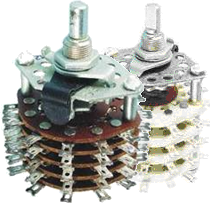 Основные технические характеристики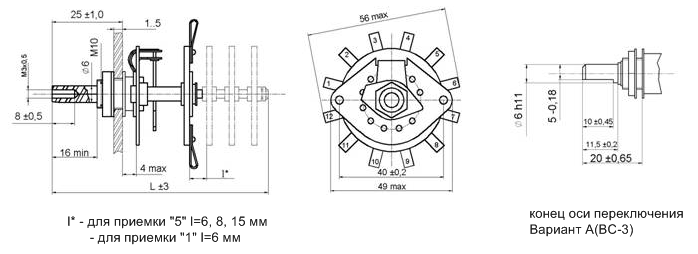 Габаритные и установочные размерыНаименование параметраЗначениеЗначениеМодель переключателяПГКПГГЭлектрическая прочность изоляции, В эфф15001000Сопротивление контакта, не более, Ом0,020,02Момент переключения, Нхмот 0,39 до 1,17от 0,39 до 1,17Сопротивление изоляции, МОм, не менее50001000Емкость, не более, пФ:Емкость, не более, пФ:Емкость, не более, пФ:- между контактами1,51,5- между контактами и корпусом55Повышенная относительная влажность, %:Повышенная относительная влажность, %:Повышенная относительная влажность, %:- для исполнения В при 35°С9898- для исполнения УХЛ при 25°С9898Диапазоны рабочих температур, °Сот минус 60 до 85от минус 60 до 70Минимальная наработка в течении гарантийного срока, ч:Минимальная наработка в течении гарантийного срока, ч:Минимальная наработка в течении гарантийного срока, ч:- для приемки '1'1000010000- для приемки '5'50005000Гарантийный срок с даты изготовления, лет1212Кол-во плат ПГГРазмеры, ммРазмеры, ммРазмеры, ммРазмеры, ммРазмеры, ммРазмеры, ммМасса, г не болееМасса, г не болееМасса, г не болееКол-во плат ПГГLLLL – вариант АL – вариант АL – вариант АL=6L=8L=15Кол-во плат ПГГL=6L=8L=15L=6L=8L=15L=6L=8L=15153--49--48--259596555556160606336569846165807070724747999707595818184572 *- при L=472 *- при L=472 *- при L=468 - при L=468 - при L=468 - при L=486 - при L=486 - при L=486 - при L=4Кол-во плат ПГКРазмеры, ммРазмеры, ммРазмеры, ммРазмеры, ммРазмеры, ммРазмеры, ммМасса, г не болееМасса, г не болееМасса, г не болееКол-во плат ПГКLLLL – вариант АL – вариант АL – вариант АL=6L=8L=15Кол-во плат ПГКL=6L=8L=15L=6L=8L=15L=6L=8L=15153--49--61--26868756464719090923758095717691115115118489951158591111139139145Род токаВид нагрузкиНапряжение, ВНапряжение, ВТок, АТок, АМаксимальная коммутируемая мощность, ВтКоличество циклов в НКУРод токаВид нагрузкине менеене болеене менеене болееМаксимальная коммутируемая мощность, ВтКоличество циклов в НКУПостоянныйАктивный0,0053500,00010,5155000ПостоянныйИндуктивный0,0053500,00013152500ПеременныйАктивный0,0053500,00013705000